EXTRASdin procesul-verbal nr. 2 al şedinţei Biroului Secţiei Ştiinţe Exacte și Inginereşti din 03 martie 2020 	m. ChişinăuAu fost prezenţi: Cojocaru Svetlana, m. c. – conducător secție, vicepreședinte AȘM; Ursachi Veaceslav, dr. hab. – adjunct conducător secție; Dodon Adelina, dr. – secretar științific secție; 6 membri aleși ai Biroului.Agenda şedinţeiAprobarea avizelor consultative asupra a rapoartelor științifice privind implementarea proiectelor de cercetare finalizate în anul 2019.S-a discutat: Raportul pe proiectul de cercetare instituțional 15.817.03.02A Elaborarea şi argumentarea soluţiilor şi mijloacelor tehnice inovative întru eficientizarea domeniului asigurării cu energie, director proiect dr. TÎRȘU Mihai, Institutul de Energetică.S-a decis prin vot unanim:Luând în considere dezbaterile din cadrul audierii publice și avizul expertului, se aprobă următorul aviz consultativ asupra proiectului:Proiectului i se atribuie calificativul general „Raport acceptat”, cu următoarele calificative pe criterii:Noutate si valoarea rezultatelor științifice – “înaltă”.În vederea evidențierii celor mai cunoscute surse de balansare a sistemului electroenergetic, au fost examinate 7 scenarii de dezvoltare a surselor de energie electrică până în anul 2040 și au fost identificate cele mai relevante scenarii.Au fost propuse soluții tehnice de perspectivă bazate pe tehnologii FACTS, cu implementarea noilor principii de reglare a parametrilor regimurilor rețelei la realizarea conceptelor SMART GRID în sistemele energetice moderne, inclusiv a fost propus un convertor de frecvență cu două canale bazat pe un transformator de rapel cu rotație circulară a fazei tensiunii de ieșire realizată în conformitate cu schema „zig-zag - triunghi” și au fost elaborate strategii de control și reglare cu pasul de discreție 2,5 și 5  grade.  Rezultatele au fost publicate în 2 manuale, 2 capitole în monografii, 2 articole în reviste internaționale, 3 articole in reviste naționale și 13 teze la conferințe. A fost obținut un brevet de invenție și au fost depuse 2 cereri de brevet de invenție.Aplicarea practică a rezultatelor – pozitivă. Convertizorul de frecvenţă elaborat are o importanţă majoră pentru dezvoltarea soluţiilor la interconexiunile a două sisteme electroenergetice cu posibilitatea transmiterii puterii active într-un regim cu eficienţă sporită, pierderi minime şi minim impact asupra funcţionării ambelor sisteme.Participarea tinerilor – În raport nu este furnizată informație.Participarea în proiecte internaționale – pozitivă. A fost depusă o cerere de proiect la programul Orizont 2020 LC-SC3-EE-8-2018-2019, o cerere de proiect la programul Operaţional Comun România – Republica Moldova 2014-2020 și s-a participat la 5 tendere organizate de EBRD, BEI, BTL LEASIN, Decon international GmbH și EuropeAid.Managementul implementării proiectului – pozitiv, rezultatele scontate au fost atinse, devieri de la sarcinile propuse nu s-au înregistrat. Infrastructura și echipamentul de cercetare utilizat – a fost utilizată infrastructura de cercetarede la Institutul de Energetică, care include 8 laboratoare dotate cu calculatoare şi diverse echipament specifice, inclusiv oscilografe cu caracteristici avansate, analizor calitate energie, echipamente de măsurare a parametrilor tensiunii şi curentului, softuri specializate.Conducător al Secției Științe Exacte și Inginerești m. c. 										 Svetlana CojocaruSecretar Științific al Secției dr. 										   Adelina DodonACADEMIA DE ŞTIINŢEA MOLDOVEISECŢIA ŞTIINŢE EXACTE ȘI INGINEREȘTIbd. Ştefan cel Mare , 1MD-2028 Chişinău, Republica MoldovaTel. (373-22) 21-24-68Fax. (373-22) 21-24-68E-mail: ssit@asm.md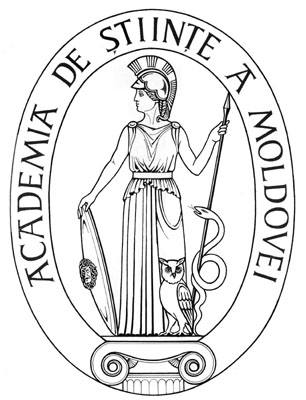 ACADEMY OF SCIENCESOF MOLDOVADIVISION OF EXACT AND ENGINEERING SCIENCESStefan cel Mare Ave., 1MD-2001 Chisinau, Republic of MoldovaTel. (373-22) 21-24-68Fax. (373-22) 21-24-68E-mail:  ssit@asm.md